CASATIELLO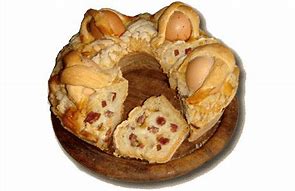 INGRIDIENTS:600g of flour 0300g of water10g of brewer's yeast40g of lardsaltpepper150g of salami of Naples150g of Pecorino cheese Mix all the ingredients and cover the dough with a cloth and let it rise for 4 or 5 hours. Roll out the leavened dough. Cut cheese and salami into cubes, fill the dough and roll. Put the dough in a pan for donuts, previoulsly greased with lard. Leave to rise for 2 hours. Bake at 180 degrees for 50 minutes.Enjoy your Casatiello!Aika P, Giulia S 3D